Приложение № 7Анализ причин региональных диспропорций в охвате мероприятий, проводимых субъектами ОМС (в том числе повторных) по контролю прав и законных интересов застрахованных по ОМС лиц (использование математических методов корреляции и регрессии)На основе методов системного анализа, документальных и аналитических методов, методологии оценки эффективности программ и проектов в здравоохранении, методических подходов проектного моделирования, статистических методов обработки данных, инструментов математических методов корреляции и регрессии и др., осуществлены:Анализ причин региональных диспропорций в охвате мероприятий, проводимых субъектами ОМС,Выбор факторов, влияющих на рейтинговые оценки контрольных мероприятий по защиты прав и законных интересов застрахованных по ОМС лиц, Формирование обобщенных групп показателей (факторных показателей) для оценки контрольных мероприятий по защиты прав и законных интересов застрахованных по ОМС лиц. Одной из причин региональных диспропорций в охвате мероприятий, проводимых субъектами ОМС является отсутствие опережающих механизмов, превентивных мер для предотвращения большого количества последующих проверок. Специалисты-эксперты в ОМС, эксперты качества и безопасности (аккредитация по линии Росздравнадзора) проводят процедуры проверки и сведения поступают в соответственно в СМО, Росздравнадзор и далее по регламентам информационного обмена становятся доступными всем заинтересованным лицам для принятия управленческих решений, в. т. ч. для планирования мер опережающего контроля в системе ЗПЗЛ в ОМС. Как известно, имеются эксперты качества, которые аккредитованы Росздравнадзором. Экспертиза качества медицинской помощи, проводимая экспертом качества в системе ОМС, составляет единую систему государственного контроля (рисунок 1).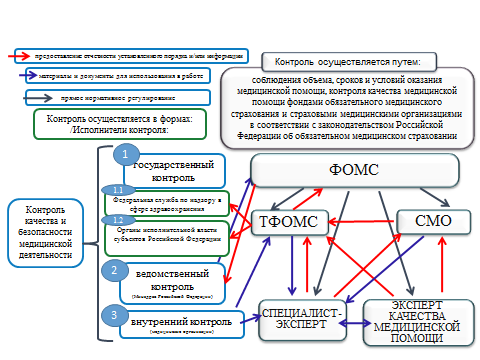 Рисунок 1 - Система контрольно-надзорных процедур (госконтроль, ведомственный контроль, внутренний контроль в ОМС) современном здравоохранении и место контрольных проверок по линии обязательного медицинского страхованияТФОМС, СМО концентрируют основную функциональную нагрузку, оперируя силами специалистами экспертами. Факторами, влияющими на эффективность проводимых в субъектах Российской Федерации контрольных мероприятий (а далее и на рейтинговые оценки мероприятий в системе ЗПЗЛ) может быть наличие (отсутствие):Прямого нормативного регулирования процессов проведения контрольных мероприятий и(или) федеральных регламентов по контролю ЗПЗЛ для всех участников ведомственного и государственного контроля (черные стрелки на рисунке 1),Ведомственных методических материалов по контролю ЗПЗЛ, выделение контрольных действий по ЗПЗЛ в регламентах СМО, ТФОМС, а также чек-листах внутреннего контроля МО и при проведении экспертизы экспертом – специалистом (синие стрелки на рисунке 1),Регламентов проверок ЗПЗЛ, их оформление с учетом качества материалов, документов, предоставляемых медицинским организациями по ЗПЗЛ, которые можно интегрировать в общую систему экспертизы качества медпомощи, контроля объемов и условий ее получения ЗЛ в ОМС (красные стрелки на рисунке 1).При наличие всех рассмотренных факторов, обеспечении их регламентами, порядками и чек-листами (соответственно по уровням участников процесса проведения контрольного мероприятия) должен формироваться (составляться) список факторных показателей для оценки сравнительной эффективности реализации каждого из трех направлений. Качество, полнота и достоверность сведений, предоставляемых специалистом экспертом, для дальнейших решений и выводов по результатам контрольных мер - красные стрелки на рисунке 1, - показывают какое значение имеют результаты его заключений. На них строится дальнейшее взаимодействие СМО, ТФОМС в части принятия решений о последствиях выявленных фактов несоответствий (нарушений).Этапы процесса работы эксперта, методическое обеспечение проверки счетов, реестров, медицинской документации, прочих первичных учетных документах и отчетных форм, с которыми он работает, должны иметь единые унифицированные подходы. Важны результаты документирования контрольного мероприятия, предоставления экспертных заключений (актов экспертизы).Для целей данного исследования проведен сбор, первичная обработка, выравнивание количественных показателей проведения СМО, ТФОМС общего количества контроля объемов, сроков, качества и условий предоставления медицинской помощи по ОМС в 26 субъектах, в том числе по видам: Медико-экономического контроля (МЭК) - установление соответствия сведений об объемах и стоимости оказанной застрахованным лицам медицинской помощи на основании представленных к оплате медицинской организацией реестров счетов условиям договоров на оказание и оплату медицинской помощи по обязательному медицинскому страхованию или договоров на оказание и оплату медицинской помощи в рамках базовой программы обязательного медицинского страхования, программам обязательного медицинского страхования, объемам предоставления и финансового обеспечения медицинской помощи, способам оплаты медицинской помощи и тарифам на оплату медицинской помощи,Медико-экономическая экспертиза (МЭЭ) - установление соответствия фактических сроков оказания медицинской помощи, объема предъявленных к оплате медицинских услуг записям в первичной медицинской документации и учетно-отчетной документации медицинской организации,Экспертиза качества медицинской помощи (ЭКМП) – выявление нарушений при оказании медицинской помощи, в том числе оценка своевременности ее оказания, правильности выбора методов профилактики, диагностики, лечения и реабилитации, степени достижения запланированного результата.Среди причин региональных диспропорций в охвате мероприятий, проводимых субъектами ОМС отмечаются организационные вопросы, связанные с формированием ТФОМС региональных списков экспертов качества медицинской помощи. Обновление требований по включению экспертов качества в единый федеральный список может способствовать унификации требований к повышению квалификации, уточнению регламентов их работы и снижению диспропорций в охвате контрольных мероприятий. Обновленные требования к уровню их квалификации дают новые стимулы для результативности экспертизы т.е. работы, которая проводится для защиты прав и законных интересов ЗЛ.Анализ причин региональных диспропорций в охвате мероприятий, проводимых субъектами ОМС связан также с отсутствием превентивных мер нарушений объемов выставляемой в счете ОМС в связи с превышением плановых объемов помощи медицинскими организациями. Плановый механизм утверждения объемов помощи и ее сроков не всегда учитывает реальные половозрастные, медико-демографические характеристики территориального населения в городах и сельской местности. Страховые медицинские организации при сверхплановых объемах помощи, выявленных случаях нарушения сроков ее оказания, несоответствия данных медицинской документации реально предоставленным к оплате законченным случаям не имеют механизмов учета региональных таких особенностей. Это может быть одной из причин, возникающих в последующем поводов проводить экспертизы, особенно при повторных случаях. Повторные госпитализации населения в течении короткого времени по одному и тому же поводу сигнал для контрольных действий. На это влияют и особенности территориального населения, районирование сети медицинских организаций, их коечная мощность. Кроме того, факторами влияния могут быть названы различия субъектов по уровню функции врачебной должности (количеству застрахованных на одного врача, или койку). Анализ охвата (количества) экспертными мероприятиями в 26 субъектах сравнивался в абсолютных значениях по 2020 году, затем проведены расчеты количества проведенных МЭЭ, МЭК, ЭКМП по удельным значениям - в расчете на одно застрахованное лицо, официально зарегистрированное в субъекте РФ по данным ФОМС на 01.01.2020. Проведена кластеризация 26 субъектов РФ с использованием математического аппарата, чтобы выявить сравнительные данные по выборке в охвате проводимых СМО контрольных мероприятий. Анализировалось количество экспертиз, проведенное за пределами субъекта выдачи полиса, являющийся относительно новым видом контроля. Абсолютные цифры охвата ТФОМС мероприятий сравнивался по абсолютным значениям и по удельным, приходящимся на одно застрахованное лицо. С учетом использования математических методов проводилась кластеризация и выяснение причин формирования разных удельных сравниваемых данных (рисунок 2).Сравнительные оценки эффективности экономических мер воздействия СМО на МО анализировались с целью установления причинно-следственных связей между количество экспертиз и качеством работы МО. Проверка наличия связи и (или) взаимного влияния указанных показателей производилась на основе сравнения экономических данных по каждой экспертизе и (или) в целом по сумме всех санкций (суммарному значению совокупности ЭКМП, МЭЭ, МЭК). Вычислялись удельные значения охвата (количества) проводимых контрольных экспертиз с размерами штрафов к ЛПУ, размерами санкций к медицинским организациям по причине некачественного, несвоевременного оказания помощи и (или) оказания помощи ненадлежащего качества.Таблица 1 - Средства ТФОМС, направляемые в СМО, Средства СМО, взысканные с медицинских организаций за некачественную, несвоевременную помощь, общий размер штрафных санкций СМО к медицинским организациямПри анализе данных о движении средств ОМС, приведенных на одно застрахованное лицо, по группе показателей «финансовые санкции и связанные с ними контрольные мероприятия» в 26 пилотных регионах методами математической обработки данных получены следующие результаты.Таблица 2 - Результаты математической обработки фактических данных 26 субъектов РФ по показателю финансовых санкций СМО к медицинским организациям для оценки уровня их региональной дифференциации (удельные значения в расчете на 1ЗЛ)Как видно из таблицы 2 имеется колебания по субъектам РФ от среднего по выборке (0,1922) как в сторону увеличения, так и в сторону снижения. Диапазон колебаний характеризуется размахом от 1,1723 тыс. рублей на застрахованное лицо (максимальное) до 0,01322 (минимальное). Нагляднее такие колебания по пилотным субъекта можно представить на рисунке 2.Оранжевым цветом на основной линии графика (красно-оранжевая) выделены вершины, вышедшие за границы доверительного диапазона, т.е. за границы максимального – минимального диапазона по выборке.Рисунок 2 - Ранжированное по возрастанию значение и частотное распределение, «Финансовые санкции СМО, по результатам контрольных мероприятий, всего, млн. руб.», удельное к числу ЗЛ и СМ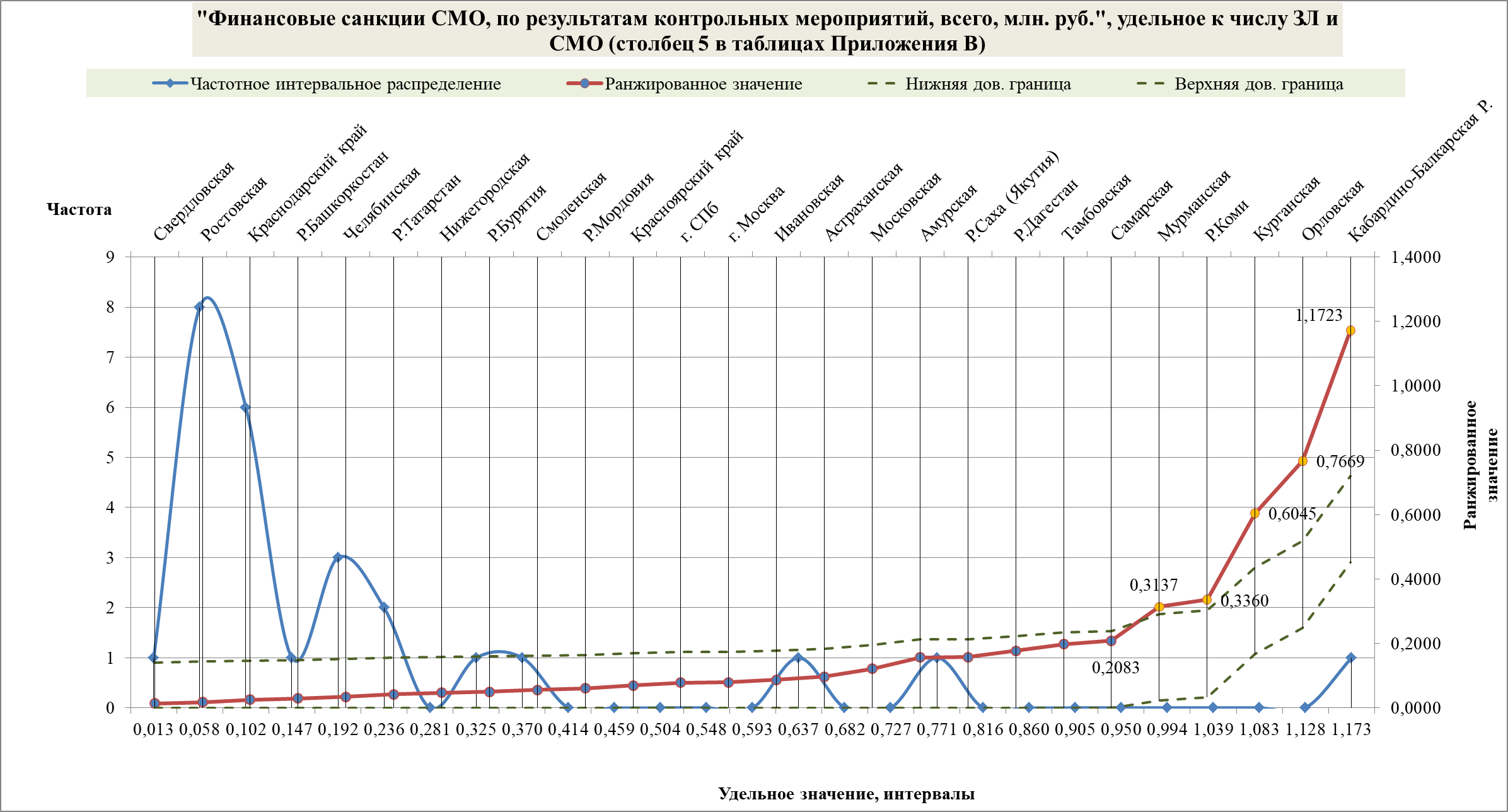 При среднем по выборке значении 0,1922 показателя «Финансовые санкции СМО, по результатам контрольных мероприятий, всего, млн. руб.», удельное значение к числу ЗЛ и СМО, за границы доверительного диапазона вышли Мурманская область (значение 0,3137), Республика Коми (0,3360), Курганская область (0,6045), Орловская область (0,7669) и Кабардино-Балкарская Республика (1,1723 – наибольшее отклонение от среднего). Здесь впервые фигурирует Орловская область и уже «традиционно» - Мурманская область и Республика Коми, что позволяет уже говорить об общей для этих двух субъектов характеристике как условно «плохих», независимо от того, какой показатель мы анализируем. Для всех показателей картина примерно одинакова.Восемь субъектов попали в первый интервал удельных значений, от 0,13 до 0,058 (крайний левый «горб» на синей кривой), еще 6 в интервал от 0,058 до 0,102 (второй слева «горб») и так далее. То есть, более двух третей субъектов по показателю «Финансовые санкции СМО, по результатам контрольных мероприятий, всего, млн. руб.» уложились в нижнюю часть доверительного диапазона и достаточно узкий коридор значений.Таким образом:Имеется подтвержденная математическими расчетами региональная дифференциация в факторных показателях, характеризующих финансовые санкции СМО к медицинским организациям, если анализировать данные показатели в расчет на одно застрахованное лицо,Для проектных решений и дальнейшего использования предложенного сравнительного ранжирования субъектов РФ, для оценок результативности контрольных мероприятий СМО в пользу застрахованного, результатами которых являются денежные взыскания с медицинских организаций, может быть рекомендовано использовать такой подход.Обнаружить прямую зависимость таких колебаний с результативность показателей удовлетворенности и (или) наоборот неудовлетворенности ЗЛ качеством медицинской помощи — вот задача лиц, принимающих решения о превентивной роли проводимых контрольных действий СМО.Размеры финансовых санкций СМО к МО имеют цель работать на профилактику повторных нарушений. Основная цель всех экспертиз - контроль объемов, сроков, качества и условий предоставления медицинской помощи осуществляется путем проведения медико-экономического контроля, медико-экономической экспертизы, экспертизы качества медицинской помощи.В таблицах 3-5 представим данные о значениях факторных показателей 2 группы - показатели оценки эффективности внутренних бизнес-процессов в части контрольных мероприятиях в исследуемых 26 субъектах Российской Федерации, которые в дальнейшем составят основу интерактивной карты рейтинговых оценок контрольных мероприятий по ЗПЗЛ в анализируемых регионах.В таблице 3 представлены количественные значения факторных показателей по количеству экспертиз качества медицинской помощи (ЭКМП), проведенных на территории получения полиса застрахованного лица. Данная экспертиза КМП проводится с целью:Выявления нарушений при оказании медицинской помощи ЗЛ, в том числе по срокам и своевременности помощи,Оценки правильности выбора метода профилактики, диагностики, лечения и реабилитации,Степени достижения запланированного результата.Отметим, что таблица 3 содержит показатели по количеству страховых случаев, подвергшихся ЭКМП (на территории получения полиса ЗЛ), а также показатели повторно проведенных экспертиз (мероприятий) территориальными фондами ОМС. Именно оценка внутренних процессов в системе защиты прав ЗЛ на уровне СМО, ТФОМС позволяет судить о сравнительной эффективности ее, установления рейтинговых мест субъектам РФ.Следует отметить, что наибольшее количество проведенных ЭКМП (на территории получения полиса ЗЛ) в 2020 г. было в Московской области, где этот показатель составил 428 516, в Свердловской области-242 155, Челябинской области -206 278. Наименьшие показатели отмечены в Астраханской области - 3 659 экспертиз в 2020 г., в Кабардино-Балкарской Республике их было проведено 4 386, Республике Мордовия 7 108, в Республике Саха (Якутия) – 7 490.По количеству страховых случаев, подвергшихся экспертизе качества медицинской помощи в 2020 году, следует отметить наибольшие показатели в Московской области – 548 609, г. Москве – 477 477, наименьшие в Мурманской области – 25 947, Республике Мордовия – 27 438, Кабардино-Балкарской Республике – 33 733.По количеству ЭКМП, повторно проведенных ТФОМС на территории выдачи полиса ЗЛ наибольший показатель отмечен в Московской области и составил 15 515 экспертиз, наименьший – в Курганской области – 188.Таблица 3 - Количество экспертиз качества медицинской помощи (ЭКМП), проведенных на территории получения полиса застрахованного лицаКак видно в таблице 3, соотношение этих показателей к количеству застрахованных лиц в исследуемых 26 субъектах Российской Федерации позволяют рассчитать долю количественных показателей проведенных экспертиз на одного застрахованного лица. По количеству проведенных экспертиз на одного застрахованного лица наибольший показатель в Республике Коми, он составил 0, 113, наименьший – в Астраханской области, где доля на одного застрахованного лица составляет 0,004. По количеству страховых случаев, подвергшихся экспертизе качества медицинской помощи наибольшая доля на одного застрахованного лица отмечена в Республике Коми (0, 114), Московской области (0,072), наименьшие показатели в Самарской области (0,028), в г. Санкт-Петербурге (0,028).По повторным экспертизам, проведенными ТФОМС, наивысший показатель на одного застрахованного лица отмечен в Орловской области, где он составил 0,006, в остальных исследуемых субъектах этот показатель не превышает 0,002.В таблице 4 отражены показатели по количеству страховых случаев, подвергшихся медико-экономическому контролю на территории получения полиса застрахованного лица, а также из них, повторно проведенных ТФОМС. Рассчитаны удельные значения контрольных мероприятий данного вида в расчете на одно застрахованное лицо. Отметим, что по количеству страховых случаев, подвергшихся медико-экономическому контролю на территории получения полиса застрахованного лица наивысший показатель 2020 г. в г. Москве, где было проведено 83 011 033 таких контрольных мероприятий. Также следует отметить Московскую область (66 164 896) и Челябинскую область (46 082 955).По показателю повторно проведенных ТФОМС по количеству страховых случаев следует отметить, что в девяти из 26 субъектов РФ, отобранных для анализа, этот показатель не представлен, это г. Москва, Краснодарский край, Ивановская область, Мурманская область, Астраханская область, Нижегородская область, Республика Дагестан, Республика Башкортостан, Республика Татарстан. Из имеющихся статистических данных по этому показателю наибольшее значение в Московской области (33 082 448) и Челябинской области (22 819 584) (таб.28).По показателю количества страховых случаев, подвергшихся медико-экономическому контролю на территории получения полиса, на одного застрахованного наивысший показатель в Челябинской области и составляет 13 070, Республика Коми (9,707), Московская область (8,657). Наименьшие показатели в г. Санкт-Петербурге (2,339), Республике Дагестан (2,669). Наибольший показатель на одно застрахованное лицо в части повторно проведенных ТФОМС контрольных мероприятий отмечен в Челябинской области 6,47, наименьший в Ростовской области 0,01 (таб.28).Таблица 4 - Количество страховых случаев, подвергшихся медико-экономическому контролю (на территории получения полиса застрахованного лица)В таблице 5 представим результаты контрольных мероприятий по медико-экономической экспертизе (МЭЭ), которая представляет собой установление соответствия фактических сроков оказания медицинской помощи, объема предъявленных к оплате медицинских услуг записям в первичной медицинской документации и учетно-отчетной документации медицинской организации.Таблица 5 - Количество медико-экономических экспертиз, проведенных на территории получения полиса застрахованного лицаКак видно в таблице 5 отражены показатели по количеству медико-экономических экспертиз (МЭЭ), проведенных на территории получения полиса застрахованного лица. Отметим, что таблица содержит показатели по количеству страховых случаев, подвергшихся МЭЭ (на территории получения полиса ЗЛ), а также показатели повторно проведенных территориальными фондами ОМС.Следует отметить, что наибольшее количество проведенных МЭЭ (на территории получения полиса ЗЛ) в 2020 г. было в Московской области, где этот показатель составил 1 848 417, а наименьшие показатели отмечены в Астраханской области – 2 655 экспертиз в 2020 г., в Республике Саха (Якутия) – 4 631 (таб. 29).По количеству страховых случаев, подвергшихся медико-экономической экспертизе в 2020 году, следует отметить наибольшие показатели в Московской области – 2 629 565, г. Москве – 1 768 348, наименьшие в Смоленской области (87 908).По количеству экспертиз МЭЭ проведенных ТФОМС повторно на территории получения полиса, отмечаем наибольший показатель в г. Москве и составляет 121 412, наименьшее количество повторных экспертиз проведено в Республике Коми (104) и Ивановской области (275).Соотношение всех трех показателей к количеству застрахованных лиц в исследуемых 26 субъектах Российской Федерации позволяют рассчитать долю количественных показателей проведенных экспертиз на одного застрахованного лица.По количеству проведенных экспертиз на одного застрахованного лица наибольший долевой показатель в Республике Коми, он составил 0,321, наименьший – в Астраханской области, где доля на одного застрахованного лица составляет 0,03. По количеству страховых случаев, подвергшихся медико-экономической экспертизе наибольшая доля на одного застрахованного лица отмечена в Республике Коми (0,321), Московской области (0,344), наименьшие показатели в Смоленской области (0,093), в г. Санкт-Петербурге (0,073).По повторным экспертизам, проведенными ТФОМС, наивысший показатель на одного застрахованного лица отмечен в Орловской области, где он составил 0,013, в Республике Саха (Якутия), Республике Башкортостан, г. Санкт-Петербурге и Курганской области, где этот показатель не превысил 0,001 (таб. 29).Проведенный анализ региональных практик в 26 субъектах РФ, как с малой, так и с относительно высокой численностью ЗЛ, позволил сформировать основные причины диспропорций в охвате контрольных мероприятий.Причины региональных диспропорций в охвате экспертных мероприятий можно обобщенно представить в следующем виде:Отсутствие единых утвержденных на федеральном уровне управления системой ОМС правил и регламентов формирования показателей, характеризующих эффективность контрольных мероприятий в системе ЗПЗЛ в целом, а также таких показателей по видам контрольных мероприятий при разных экспертизах, особенно с участием привлеченных специалистов -экспертов,Отсутствие установленного списка факторных показателей, невозможность найти системную взаимную связь между направлениями контрольных мероприятий (МЭЭ, МЭК, ЭКМП) и показателей, характеризующих доступность, качество оказанной медицинской помощи ЗЛ в системе его защиты, - является одной из основных причин наличия диспропорций субъектов РФ в охвате мерами контроля,Наличие показателей доступности и качества медпомощи, представленных в действующей программе госгарантий (показатели) не связаны с особыми подходами к проведению экспертиз (МЭЭ, МЭК, ЭКМП) медицинской помощи. Выставление кодов дефектов при контрольных мероприятиях трудно «привязать» напрямую к определенному профилю медицинской помощи и (или) ее этапу в первичном звене, на этапе оказания специализированной помощи в условиях стационара, при оказании медицинской реабилитации, проведении телемедицинских консультаций и пр. При этом, сами коды дефектов не в полной мере отражают защиту прав ЗЛ на получение медицинской помощи,Наличие нечетких оснований для повторных проверок и отсутствие федеральных регламентов, требований по оформлению их результатов может быть поводом для принятия дифференцированных решений, что сказывается на диспропорциях в охвате контрольных мероприятий,Отсутствие сравнительных рекомендаций по планированию контрольных мероприятий с учетом численности застрахованных лиц, количества медицинских организаций, реализующих ТП ОМС и с учетом выявленных нарушений может снизить региональные диспропорции. Сейчас это одна из причин их наличия,Отсутствие последовательности действий при разработке единых федеральных требований и (или) регламентов проведения реэкспертиз и (или) оформлению их результатов и (или) регламентов устранения системных нарушений в МО по результатам проведенных контрольных мероприятий можно считать причиной региональных диспропорций в охвате контрольных мер в системе ЗПЗЛ,Недостаточно четкие критерии при определении оснований для предъявления размеров снижения оплаты (отказа от оплаты, неоплаты) по каждому случаю проведения контрольных мероприятий и, особенно, в части МЭЭ приводит к диспропорциям в охвате,Отсутствие единых правил и наличие разных региональных подходов к формированию стратегий и тактик дальнейших решений ТФОМС, СМО по результатам проведенных контрольных мероприятий в части ЗПЗЛ,Отсутствие единых подходов к устранению причин нарушений прав ЗЛ (всех базовых прав в ОМС), выявленных в результате проведенных контрольных мероприятий не позволяет четко спланировать объекты проверок, выстроить первоочередность (приоритетность), что приводит к избыточному и (или) недостаточному контролю за системой ЗПЗЛ в ходе проводимых МЭЭ, МЭК, ЭКМП в субъектах РФ,Отсутствием единых подходов к принятию мер опережающих действий СМО, ТФОМС к медицинским организациям, допускающим нарушения прав ЗЛ в части выполнения сроков, объемов и качества медицинской помощи и ее результативности для ЗЛ, особенно повторные нарушения и др.В таблице 6 приведены рейтингы эффективности экспертных мероприятий в региональных практиках, полученных в результате математической обработки сведений, характеризующих размерность каждого из представленного выше показателя.Таблица 6 - Обобщение 26 региональных практик контрольных мероприятий, проведенное по указанным выше показателям в исследуемых субъектах РФ (оценка рейтинга от 0 (самый плохой сравнительный результат) до 1 (самый хороший сравнительный результат)Как видно из представленной таблицы из 26 исследованных субъектов показали сравнительно самые высокие рейтинговые оценки (значения равны 1,0, окрашены в зеленый цвет) от контрольных мероприятий по набору внешних, внутренних факторных показателей (представленных в разделе): г. Москва, Республика Башкортостан, Ростовская область, Самарская область, Челябинская область. Второе место по сравнительной рейтинговой оценке (значение равно 0,89) показали 2 субъекта РФ: г. Санкт-Петербург, Республика Татарстан. На третьем рейтинговом месте со значением показателя 0,71 оказались: Астраханская область, Кабардино-Балкарская Республика, Краснодарский край, Нижегородская область, Орловская область, Республика Мордовия, Свердловская область, Смоленская область. Значения не выше 0,57 в рейтинге контрольных мероприятий среди исследуемых субъектов РФ показали 8 субъектов РФ (попали в сравнительные средние оценки – окрашены в желтый цвет). Красным цветом выделены субъекты Республика Бурятия (0,29), Республика Коми (0,14), Тамбовская область (0,14), чей сравнительный рейтинг практик контрольных мероприятий оказался сравнительно самым низким.Обобщение региональных практик защиты прав и законных интересов застрахованных лиц по направлению «эффективность экспертных мероприятий» представлены в формате интерактивной карты, где наглядно видны результаты рейтинговых значений по исследуемому направлению (рисунок 3).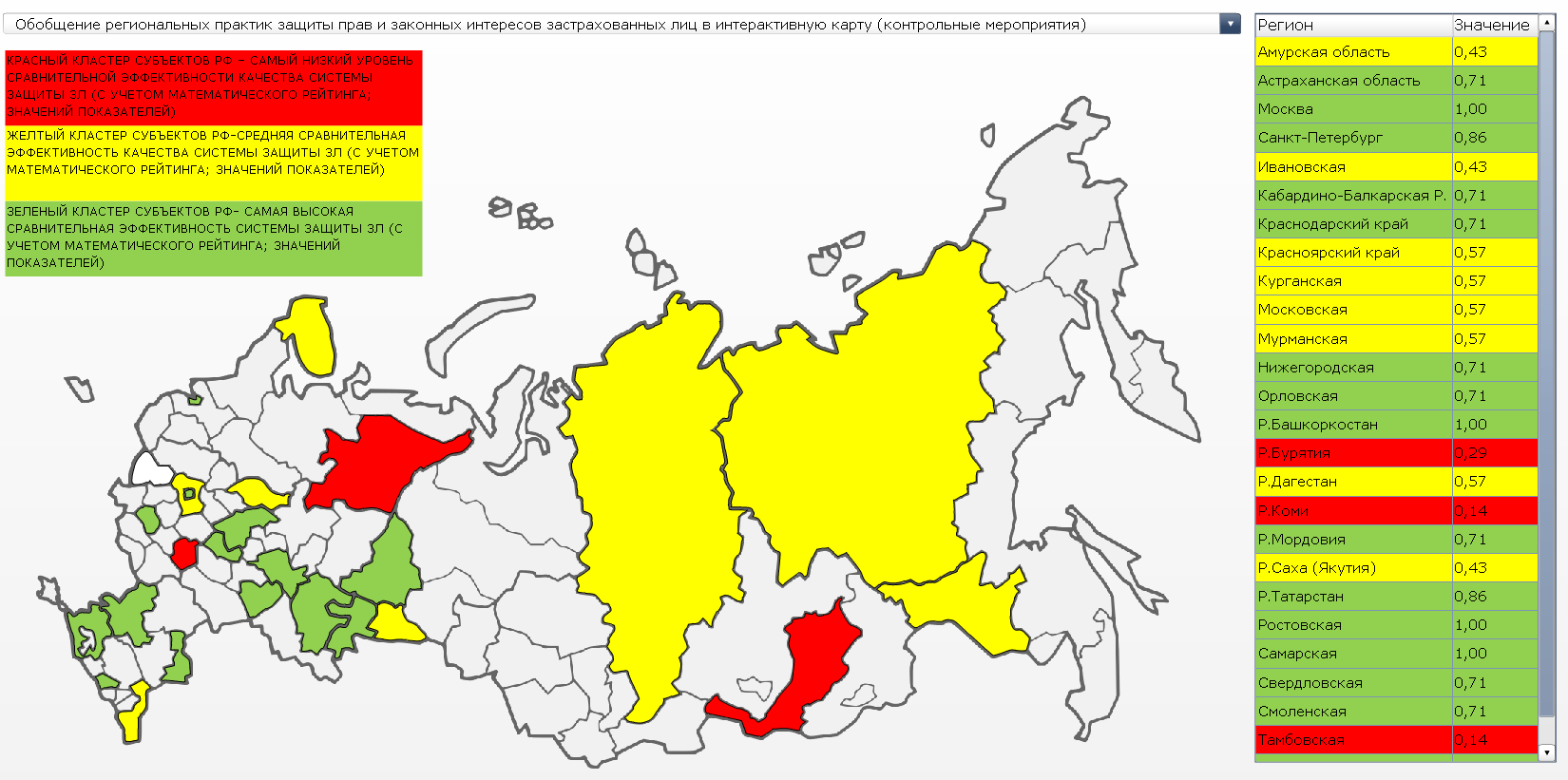 Рисунок 3 - Обобщение региональных практик проведения контрольных мероприятий в системе защиты прав и законных интересов застрахованных лиц в интерактивную картуВ текущей аналитической работе можно отметить, что одним из главных факторов, который отмечался в разделе, региональных диспропорций в результатах (по количеству проводимых экспертиз, экономическим результатам таких экспертиз) можно назвать отсутствие мотивационной результативности участников процесса в конечном результате – росте случаев удовлетворенных лиц, снижении случаев жалоб, уменьшении спорных случаев.Под рейтинговыми оценками экспертных мероприятий по защите прав (законных интересов) граждан понимается методическое обеспечение количественного сравнительного измерения результатов (промежуточных, итоговых), выраженных в «выгодах» правообладателя – застрахованного лица.«Выгоды» - результаты для правообладателя в общем методологическом смысле в контексте законных прав (интересов) ЗЛ могут быть как:Субъективными оценками защищенности и удовлетворенности, возникающими у ЗЛ от процессов получения медицинских услуг при наступлении страхового случая, так и от коммуникаций с участниками процесса оказания услуг и процесса обеспечения его прав как застрахованного лица (сведения фиксируются в региональной практике по данным анкетирования, социологических опросов, проведения независимых оценок и пр. - опыт 26 пилотных субъектов РФ),Объективными, полученными по унифицированной форме для всех субъектов РФ (становление проходит в пилотных субъектах РФ система фиксации устных обращений застрахованных лиц на информационных ресурсах СМО, ТФОМС, ведение регламентных карточек учета обращений (жалоб) в электронных журналах ТФОМС, информация из личных кабинетов застрахованных лиц и т.п. – подробнее сценарные взаимодействия описаны в разделе 2 настоящего Отчета).Исходя из анализа региональных практик в 26 пилотных субъектах РФ можно заключить, что прямое измерение результатов субъективных и объективных оценок удовлетворенности ЗЛ системой защитой его прав затруднено в силу разных организационных причин. Такой подход к измерению результата региональной системы защиты находится на стадии становления, унификации оценок и пока не всегда может быть сведен к единым формам фиксации, что для целей обработки и дальнейшего использования представляет серьезный вызов.Направления отработки факторов влияния контрольных мероприятий на рост показателей защищенности ЗЛ, снижения негативных событий (жалоб) и рост удовлетворенности может проводится в направлении встречного контроля парных показателей пока в 26 субъектах.При этом, как было отмечено в предыдущих разделах, в системе контрольных мероприятий процедуры внутреннего контроля деятельности в медицинских организациях представляют совокупность методов предварительного, текущего и последующего контроля и обеспечивают превентивность последующих контрольных мер в системе ЗПЗЛ.Последующий контроль, которому сейчас соответствуют все направления экспертных мероприятий намного менее результативный, чем опережающий и (или) предварительный контроль.В системе проактивной модели ЗПЗЛ элементы превентивности контрольных мероприятий очень важны. Они позволяют определить насколько целесообразной и правомерной будет контрольное мероприятие с точки зрения конечного результата – удовлетворенности ЗЛ (по данным социологических опросов).В качестве дополнительного предложения для построения системы превентивных рейтинговых оценок региональных контрольных мероприятий, а также с учетом использования результатов формирования групп факторных показателей и их апробации на материалах 26 субъектов РФ считаем необходимым обосновать возможности использования риск-ориентированного подхода для внедрения проекта жалоб (обоснованных жалоб, сложных случаев) в процедуры опережающего мониторинга (контроля) в системе ЗПЗЛ.При использовании риск-ориентированного подхода необходимо утверждение классификатора обращений (жалоб) с выделением списков причин обоснованных жалоб и иных неблагоприятных событий в системе ЗПЗЛ (сложных случаев, разрешаемых СМО в досудебном, судебном порядке):Формирование списка рисков нарушения прав граждан, связанных с каждой причиной из классификатора обращений (жалоб, неблагоприятных событий) в системе ЗПЗЛ,Формирование сигнальных показателей для каждого фактора риска: по динамике (положительной, отрицательной) значений которых принимаются решения о проведении проверок,Определение реперных значений (точечных, интервальных) для отобранных показателей,Формирование системы текущих регламентов опережающей оценки специфических рисков.Риск в системе ЗПЗЛ — это угроза наступления неблагоприятных событий, возникающая за счет снижения эффективности контрольных мероприятий и (или) снижения мотивационных стимулов контрольного мероприятия, которые могут привести:К росту жалоб,К снижению доли случаев, которые можно урегулировать в досудебном порядке,К снижению удовлетворенности застрахованных.Таким образом, предложения для построения системы превентивных рейтинговых оценок экспертных мероприятий по защите прав и законных интересов застрахованных по ОМС лиц в рамках данной проактивной модели ЗПЗЛ опирается на введение методик риск-ориентированного подхода в страховой деятельности по ОМС. Использование международного опыта риск-ориентированного подхода может послужить основой для разработки проектных решений по повышению эффективности системы ЗПЗЛ в ОМС РФ.В таблице 8 рассчитана корреляция для целей оценки эффективности контрольных мер. В качестве результата контрольного мероприятия приведен список факторных показателей, отражающих промежуточный результат охвата застрахованных лиц субъекта РФ мероприятиями защиты в виде оценки обратной связи от ЗЛ (удовлетворенность, жалобы, индивидуальный подход к информированию о проводимых медицинских программах и пр.). В качестве эффективности проводимых контрольных мероприятий по контролю обеспечения прав ЗЛ в субъектах РФ представлены показатели, характеризующие охват мероприятий защиты и (или) мероприятий контроля защиты прав, проводимых ТФОМС, СМО (графа 3). Итоги расчета корреляции (нормированных значений показателей в пересчете на одно застрахованное лицо) представлены в графе 5, а графа 4 дает цветовую наглядную оценку полученного математического результата. Зеленый цвет для 2-х пар показателей (строка 1, строка 2) свидетельствует о наличие прямой крепкой связи между проводимыми контрольными мероприятиями и теми промежуточными результатами, к которым они должны были привести.Чем больше сложных случаев (жалоб), разрешаются в досудебном порядке ТФОМС и (или) СМО (индикатор нацпроекта, показатель мотивационной результативности контрольного мероприятия) тем выше доля удовлетворенных ЗЛ в субъекте РФ по результатам проведения социологических опросов (%) (корреляция 0,67, таблица 32).Состоятельность данного показателя как показателя оценки результата контрольного мероприятия и законодательной функции СМО имеет высокую эффективность с точки зрения его влияния на объективные (субъективные) оценки ЗЛ.Таблица 8 - Разработка показателей превентивных оценок контрольных мероприятий с учетом установления связи между их результатами и показателями оценки качества системы ЗПЗЛ (текущая ситуация в субъектах РФ)Федеральные округа и субъекты Российской ФедерацииЦелевые средства СМО из ТФОМС (млн. руб.)Взыскания СМО к МО (некачественная, несвоевременная, ненадлежащего качества МП (млн. руб.)Суммы штрафов СМО к МО (млн. руб.)1345Российская Федерация2 229 243,90890,59917,02Центральный федеральный округ616 136,23164,68165,62Ивановская область11 261,027,167,75Орловская область 9 184,822,302,32Московская область 107 421,0441,9741,98Смоленская область 11 401,146,536,54Тамбовская область 11 777,516,987,06г. Москва272 785,1115,9615,97Северо-Западный федеральный округ249 961,594,14117,81Республика Коми18 484,470,0016,97Мурманская область17 216,190,059,80г. Санкт-Петербург109 268,291,2233,28Южный федеральный округ294 099,1384,2085,07Краснодарский край67 001,4826,0426,82Астраханская область11 358,981,891,90Ростовская область49 532,369,279,27Северо-Кавказский федеральный округ107 289,3450,4651,23Республика Дагестан30 576,4913,5214,18Кабардино-Балкарская Республика9 346,712,602,60Приволжский федеральный округ383 028,36129,17132,15Республика Башкортостан57 240,955,105,10Республика Мордовия9 375,263,493,38Республика Татарстан47 221,507,417,43Нижегородская область39 768,7328,1528,82Самарская область40 324,4210,6210,62Уральский федеральный округ212 289,87104,00104,49Курганская область12 109,603,823,82Свердловская область61 914,7134,0134,03Челябинская область50 059,648,588,62Сибирский федеральный округ281 290,22123,18125,79Красноярский край56 024,7431,9032,25Дальневосточный федеральный округ190 890,01120,98134,61Республика Бурятия17 244,779,549,95Республика Саха (Якутия)36 916,988,809,14Амурская область14 075,1717,3120,23Субъекты Российской ФедерацииФинансовые санкции СМО (удельные на одно ЗЛ) к МОИнтервалЧастотное распределение(Y-D)/2(Y+D)/2Свердловская область0,01320,01310,00000,1410Ростовская область0,01800,05880,00000,1434Краснодарский край0,02550,10260,00000,1472Республика Башкортостан0,02930,14710,00000,1491Челябинская область0,03420,19230,00000,1515Республика Татарстан0,04160,23620,00000,1552Нижегородская область0,04680,28100,00000,1578Республика Бурятия0,04970,32510,00000,1592Смоленская область0,05590,37010,00000,1624Республика Мордовия0,06060,41400,00000,1647Красноярский край0,06970,45900,00000,1693г. Санкт-Петербург0,07800,50400,00000,1734г. Москва0,07960,54800,00000,1742Ивановская область0,08680,59300,00000,1778Астраханская область0,09680,63710,00000,1828Московская область0,12150,68200,00000,1952Амурская область0,15630,72700,00000,2126Республика Саха (Якутия)0,15780,77110,00000,2133Республика Дагестан0,17670,81600,00000,2228Тамбовская область0,19820,86000,00000,2335Самарская область0,20830,90500,00000,2386Мурманская область0,31370,95000,02240,2913Республика Коми0,33600,99400,03360,3024Курганская область0,60451,03900,16780,4366Орловская область0,76691,08300,24900,5179Кабардино-Балкарская Республика1,17231,12800,45170,7206Среднее по выборке0,19221,1731Макс1,1723Мин0,0132Стандартное откл., D0,2688Дов. интервал D/20,1344Число интервалов26Интервал0,0446Федеральные округа и субъекты Российской ФедерацииЗастрахованные лица (ЗЛ),(тыс. чел)Экспертиза качества медицинской помощи (ЭКМП)Экспертиза качества медицинской помощи (ЭКМП)Экспертиза качества медицинской помощи (ЭКМП)Экспертиза качества медицинской помощи (ЭКМП)Экспертиза качества медицинской помощи (ЭКМП)Экспертиза качества медицинской помощи (ЭКМП)Федеральные округа и субъекты Российской ФедерацииЗастрахованные лица (ЗЛ),(тыс. чел)Количество проведенных ЭКМП(на территории получения полиса ЗЛ), (шт.)на одного ЗЛКоличество страховых случаев, подвергшихся ЭКМП (на территории получения полиса ЗЛ), (шт.)на одного ЗЛиз них повторно проведено ТФОМС, (шт.)на одного ЗЛ12345678Российская ФедерацияРоссийская ФедерацияРоссийская ФедерацияРоссийская ФедерацияРоссийская ФедерацияРоссийская ФедерацияРоссийская ФедерацияРоссийская ФедерацияЦентральный федеральный округЦентральный федеральный округЦентральный федеральный округЦентральный федеральный округЦентральный федеральный округЦентральный федеральный округЦентральный федеральный округЦентральный федеральный округИвановская область988,1217 1860,01741 0570,0422690,000Орловская область762,5846 3990,06150 0510,0664 6400,006Московская область7 642,58428 5160,056548 6090,07215 5150,002Смоленская область941,4800,00044 9100,0481 2080,001Тамбовская область991,1614 6600,01542 2680,0431 1140,001г. Москва12 495,75112 8290,009477 4770,0388 7650,001Северо-Западный федеральный округСеверо-Западный федеральный округСеверо-Западный федеральный округСеверо-Западный федеральный округСеверо-Западный федеральный округСеверо-Западный федеральный округСеверо-Западный федеральный округСеверо-Западный федеральный округРеспублика Коми877,0699 3100,11399 7580,1144480,001Мурманская область739,6125 9470,03525 9470,03500,000г. Санкт-Петербург5 711,87155 9740,027158 2400,0282 2660,000Южный федеральный округЮжный федеральный округЮжный федеральный округЮжный федеральный округЮжный федеральный округЮжный федеральный округЮжный федеральный округЮжный федеральный округКраснодарский край5 523,5542 7860,008258 7370,0479 1890,002Астраханская область982,753 6590,00444 6540,0451 2330,001Ростовская область4 055,4658 4940,014223 2030,0551 0170,000Северо-Кавказский федеральный округСеверо-Кавказский федеральный округСеверо-Кавказский федеральный округСеверо-Кавказский федеральный округСеверо-Кавказский федеральный округСеверо-Кавказский федеральный округСеверо-Кавказский федеральный округСеверо-Кавказский федеральный округРеспублика Дагестан2 610,6671 5260,02774 9540,0293 4280,001Кабардино-Балкарская Республика749,134 3860,00633 7330,0451 2630,002Приволжский федеральный округПриволжский федеральный округПриволжский федеральный округПриволжский федеральный округПриволжский федеральный округПриволжский федеральный округПриволжский федеральный округПриволжский федеральный округРеспублика Башкортостан4 027,7836 1940,009228 3640,0572 3400,001Республика Мордовия764,697 1080,00927 4380,0368220,001Республика Татарстан3 785,5763 6240,017228 7800,0603 3430,001Нижегородская область3 211,6124 2860,008129 4260,0402 8470,001Самарская область 3 204,6632 1350,01089 7870,0284 0220,001Уральский федеральный округУральский федеральный округУральский федеральный округУральский федеральный округУральский федеральный округУральский федеральный округУральский федеральный округУральский федеральный округКурганская область859,5417 2880,02041 1060,0481880,000Свердловская область4 417,49242 1550,055234 2650,0535 2260,001Челябинская область3 525,75206 2780,059213 4340,0617 1560,002Сибирский федеральный округСибирский федеральный округСибирский федеральный округСибирский федеральный округСибирский федеральный округСибирский федеральный округСибирский федеральный округСибирский федеральный округКрасноярский край2 908,72126 9170,044130 3900,0453 4730,001Дальневосточный федеральный округДальневосточный федеральный округДальневосточный федеральный округДальневосточный федеральный округДальневосточный федеральный округДальневосточный федеральный округДальневосточный федеральный округДальневосточный федеральный округРеспублика Бурятия981,8726 3500,02746 7610,0484120,000Республика Саха (Якутия)966,487 4900,00845 4760,0478820,001Амурская область798,6014 6140,01840 2340,0501 0600,001Федеральные округа и субъекты Российской ФедерацииЗастрахованные лица (ЗЛ), (тыс. чел)Количество страховых случаев, подвергшихся МЭК (на территории получения полиса ЗЛ) (шт.)на одного ЗЛиз них повторно проведено ТФОМС (шт.)на одного ЗЛ123456Российская ФедерацияРоссийская ФедерацияРоссийская ФедерацияРоссийская ФедерацияРоссийская ФедерацияРоссийская ФедерацияЦентральный федеральный округЦентральный федеральный округЦентральный федеральный округЦентральный федеральный округЦентральный федеральный округЦентральный федеральный округИвановская область988,124 554 1544,60900,000 Орловская область762,585 099 9456,6881 689 2462,215 Московская область7 642,5866 164 8968,65733 082 4484,329 Смоленская область941,484 329 2494,59857 8350,061 Тамбовская область991,165 335 4905,383458 4210,463 г. Москва12 495,7583 011 0336,64300,000 Северо-Западный федеральный округСеверо-Западный федеральный округСеверо-Западный федеральный округСеверо-Западный федеральный округСеверо-Западный федеральный округСеверо-Западный федеральный округРеспублика Коми877,068 513 9399,7073 951 1554,50Мурманская область739,614 879 3446,59700,00г. Санкт-Петербург5 711,8713 361 7042,339424 8990,07Южный федеральный округЮжный федеральный округЮжный федеральный округЮжный федеральный округЮжный федеральный округЮжный федеральный округКраснодарский край5 523,5524 648 7454,46200,00Астраханская область982,753 835 3083,90300,00Ростовская область4 055,4621 216 9665,23250 5160,01Северо-Кавказский федеральный округСеверо-Кавказский федеральный округСеверо-Кавказский федеральный округСеверо-Кавказский федеральный округСеверо-Кавказский федеральный округСеверо-Кавказский федеральный округРеспублика Дагестан2 610,666 967 0602,66900,00Кабардино-Балкарская Республика749,133 197 4644,268322 5870,43Приволжский федеральный округПриволжский федеральный округПриволжский федеральный округПриволжский федеральный округПриволжский федеральный округПриволжский федеральный округРеспублика Башкортостан4 027,7826 900 6546,67900,00Республика Мордовия764,693 832 0145,0112150,00Республика Татарстан3 785,5718 869 0414,98400,00Нижегородская область3 211,6114 260 2994,44000,00Самарская область 3 204,6624 521 4687,65212 162 7073,80Уральский федеральный округУральский федеральный округУральский федеральный округУральский федеральный округУральский федеральный округУральский федеральный округКурганская область859,543 898 6964,53619 6490,02Свердловская область4 417,4925 455 4985,7627240,00Челябинская область3 525,7546 082 95513,07022 819 5846,47Сибирский федеральный округ Сибирский федеральный округ Сибирский федеральный округ Сибирский федеральный округ Сибирский федеральный округ Сибирский федеральный округ Красноярский край2 908,7216 654 0025,726159 6780,05Дальневосточный федеральный округДальневосточный федеральный округДальневосточный федеральный округДальневосточный федеральный округДальневосточный федеральный округДальневосточный федеральный округРеспублика Бурятия981,875 145 3825,24000,00Республика Саха (Якутия)966,488 095 5628,3763 477 3273,60Амурская область798,604 192 6015,2505290,00Федеральные округа и субъекты Российской ФедерацииМедико-экономическая экспертизаМедико-экономическая экспертизаМедико-экономическая экспертизаМедико-экономическая экспертизаМедико-экономическая экспертизаМедико-экономическая экспертизаФедеральные округа и субъекты Российской ФедерацииЗастрахованные лица (ЗЛ), (тыс. чел.)Количество проведенных МЭЭ (на территории получения полиса ЗЛ) (шт.)на одного ЗЛКоличество страховых случаев, подвергшихся МЭЭ (на территории получения полиса ЗЛ), (шт.)на одного ЗЛиз них повторно проведено ТФОМС, (шт.)на одного ЗЛ12345678Российская ФедерацияРоссийская ФедерацияРоссийская ФедерацияРоссийская ФедерацияРоссийская ФедерацияРоссийская ФедерацияРоссийская ФедерацияРоссийская ФедерацияЦентральный федеральный округЦентральный федеральный округЦентральный федеральный округЦентральный федеральный округЦентральный федеральный округЦентральный федеральный округЦентральный федеральный округЦентральный федеральный округИвановская область988,1248 147 0,049 136 2990,1382750,000Орловская область762,58140 772 0,185 150 3890,1979 6170,013Московская область7 642,581 848 417 0,242 2 629 5650,34461 0250,008Смоленская область941,48 00,000 87 9080,0933 7430,004Тамбовская область991,1627 687 0,028 250 0160,2524 7760,005г. Москва12 495,75767 240 0,061 1 768 3480,142121 4120,010Северо-Западный федеральный округСеверо-Западный федеральный округСеверо-Западный федеральный округСеверо-Западный федеральный округСеверо-Западный федеральный округСеверо-Западный федеральный округСеверо-Западный федеральный округСеверо-Западный федеральный округРеспублика Коми877,06281 237 0,321281 3410,3211040,000Мурманская область739,6193 014 0,12693 0140,12600,000г. Санкт-Петербург5 711,87411 283 0,072417 1490,0735 8660,001Южный федеральный округЮжный федеральный округЮжный федеральный округЮжный федеральный округЮжный федеральный округЮжный федеральный округЮжный федеральный округЮжный федеральный округКраснодарский край5 523,5559 717 0,011838 0230,15237 9800,007Астраханская область982,752 655 0,00398 8150,1019 3720,010Ростовская область4 055,4658 291 0,014643 5400,1599 1770,002Северо-Кавказский федеральный округСеверо-Кавказский федеральный округСеверо-Кавказский федеральный округСеверо-Кавказский федеральный округСеверо-Кавказский федеральный округСеверо-Кавказский федеральный округСеверо-Кавказский федеральный округСеверо-Кавказский федеральный округРеспублика Дагестан2 610,66201 310 0,077215 9430,08314 6330,006Кабардино-Балкарская Республика749,139 034 0,012107 1020,1434 3850,006Приволжский федеральный округПриволжский федеральный округПриволжский федеральный округПриволжский федеральный округПриволжский федеральный округПриволжский федеральный округПриволжский федеральный округПриволжский федеральный округРеспублика Башкортостан4 027,7831 877 0,008754 0330,1874 5560,001Республика Мордовия764,699 529 0,01290 1170,1181 8710,002Республика Татарстан3 785,57116 502 0,031462 2280,12216 7550,004Нижегородская область3 211,6121 048 0,007346 7480,10811 5620,004Самарская область 3 204,6623 509 0,007259 7770,08113 1400,004Уральский федеральный округУральский федеральный округУральский федеральный округУральский федеральный округУральский федеральный округУральский федеральный округУральский федеральный округУральский федеральный округКурганская область859,5413 887 0,01699 3860,1165660,001Свердловская область4 417,49450 910 0,102443 8960,1007 9350,002Челябинская область3 525,75502 002 0,142527 2260,15025 2240,007Сибирский федеральный округСибирский федеральный округСибирский федеральный округСибирский федеральный округСибирский федеральный округСибирский федеральный округСибирский федеральный округСибирский федеральный округКрасноярский край2 908,72475 980 0,164487 5210,16811 5410,004Дальневосточный федеральный округДальневосточный федеральный округДальневосточный федеральный округДальневосточный федеральный округДальневосточный федеральный округДальневосточный федеральный округДальневосточный федеральный округДальневосточный федеральный округРеспублика Бурятия981,8792 736 0,09494 3010,0961 5650,002Республика Саха (Якутия)966,484 631 0,005100 4960,1041 1590,001Амурская область798,6026 904 0,034113 9600,1433 6990,005№ п/пСубъекты Российской ФедерацииРейтинг от 0 (наихудший) до 1 (наилучший)г. Москва1,00Республика Башкортостан1,00Ростовская область 1,00Самарская область1,00Челябинская область1,00г. Санкт - Петербург0,86Республика Татарстан0,86Астраханская область0,71Кабардино-Балкарская Республика0,71Краснодарский край0,71Нижегородская область0,71Орловская область0,71Республика Мордовия0,71Свердловская область0,71Смоленская область0,71Красноярский край0,57Курганская область0,57Московская область0,57Мурманская область0,57Республика Дагестан0,57Амурская область0,43Ивановская область0,43Республика Саха (Якутия)0,43Республика Бурятия0,29Республика Коми0,14Тамбовская область0,14Номер парыПоказатель, характеризующий промежуточный результат охвата застрахованных лиц субъекта РФ мероприятиями защиты в виде оценки обратной связи от ЗЛ (удовлетворенность, жалобы, индивидуальный подход к информированию о проводимых медицинских программах и пр.)Показатель, характеризующий охват мероприятий защиты и (или) мероприятий контроля защиты прав, проводимых ТФОМС, СМОИтоги расчета корреляции(нормированных значений показателей в пересчете на одно застрахованное лицо) по данным 26 субъектов РФИтоги расчета корреляции(нормированных значений показателей в пересчете на одно застрахованное лицо) по данным 26 субъектов РФНомер парыПоказатель, характеризующий промежуточный результат охвата застрахованных лиц субъекта РФ мероприятиями защиты в виде оценки обратной связи от ЗЛ (удовлетворенность, жалобы, индивидуальный подход к информированию о проводимых медицинских программах и пр.)Показатель, характеризующий охват мероприятий защиты и (или) мероприятий контроля защиты прав, проводимых ТФОМС, СМООценка по шкале хорошо (зеленый цвет), нейтрально (желтый), плохо (красный) по всем 26 субъектам РФЧисловое значение корреляциипо всем 26 субъектам РФ123451Количество жалоб застрахованных лиц субъекта РФ, шт.Финансовые санкции СМО, всего по всем видам контрольных мероприятий проведенных в субъекте РФ (МЭК, МЭЭ, ЭКМП), (млн. руб.)Плохо0,142Количество обоснованных жалоб ЗЛ субъекта РФ на оказание медицинской помощи, шт.Взыскания СМО к медицинским организациям (за некачественную, несвоевременную, ненадлежащего качества медицинскую помощь), млн. руб.Плохо0,193Количество обоснованных жалоб ЗЛ субъекта РФ на оказание медицинской помощи, шт.Количество ЭКМП, проводимых в субъекте РФПлохо0,194Количество обоснованных жалоб на отказ в оказании медицинской помощи по программам ОМСКоличество случаев нарушений сроков оказания медицинской помощи застрахованным лицам, направленным на госпитализацию в круглосуточный (дневной) стационар, подвергшихся ЭКМППлохо0,265Количество обоснованных жалоб ЗЛ на организацию работы медицинской организацииСуммы штрафов страховых медицинских организаций к медицинским организациям, реализующим программы ОМС в субъекте РФ, млн. руб.Нейтрально0,476Количество обоснованных жалоб на получение медицинской помощи по базовой программе ОМС за пределами субъекта Российской ФедерацииКоличество целевых экспертиз МЭЭ, проведенных ТФОМС за пределами территории страхования (национальный индикатор, показатель мотивационной результативности контрольного мероприятия о проверках реализации экстерриториального права ЗЛ)Плохо0,27